                  William Alvey CE Primary School’s 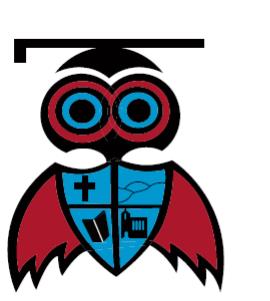 Parking Commitment and Walking PledgeWe are a healthy School! As part of this healthy community we pledge to: Parent / carers name:______________________                      Head teachers signature:___________________Parent / carer signature:____________________-------------------------------------------------------------------------------------                 William Alvey CE Primary School’s                         Parking Commitment and Walking PledgeWe are a healthy School! As part of this healthy community we pledge to: Parent / carers name:______________________                     Head teachers signature:___________________Parent / carer signature:___________________Walk, scoot or cycle to and from school whenever we can…to help our children learn valuable life skillsWalk on Wednesdays whenever possible …to join in the fun‘Park and Walk’ if we need to use our car …to help build exercise into everyday routines and keep our school air cleanPark safely and with consideration for local residents…to help us maintain happy relationships with our neighboursKeep the Zig Zags clear …to reduce congestion in the road outside the school and keep it safe for pedestriansWalk, scoot or cycle to and from school whenever we can…to help our children learn valuable life skillsWalk on Wednesdays whenever possible …to join in the fun‘Park and Walk’ if we need to use our car …to help build exercise into everyday routines and keep our school air cleanPark safely and with consideration for local residents…to help us maintain happy relationships with our neighboursKeep the Zig Zags clear …to reduce congestion in the road outside the school and keep it safe for pedestrians